Come, thou long-expected Jesus      Hymnal 1982 no. 66         Melody: Stuttgart      8 7. 8 7.AMNS words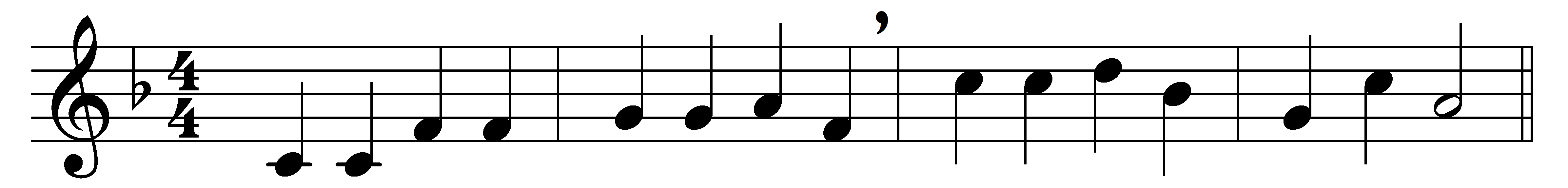 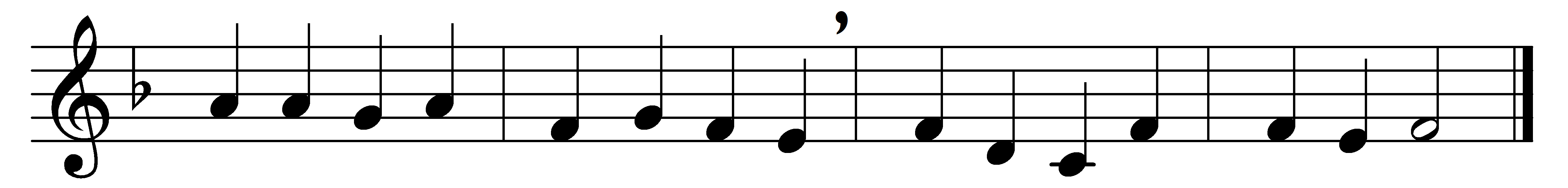 Come, thou long-expected Jesus,born to set thy people free;from our fears and sins release us;let us find our rest in thee.Israel’s strength and consolation,hope of all the earth thou art;dear desire of every nation,joy of every longing heart.Born thy people to deliver;born a child and yet a king;born to reign in us for ever;now thy gracious kingdom bring.By thy own eternal Spirit,rule in all our hearts alone:by thy all-sufficient merit,raise us to thy glorious throne.Words: Charles Wesley (1707-1788)Music: Adapted from a melody by Christian Friedrich Witt (1660-1716)